Ngày 23/3/2024, cô Lê Nhung đã tổ chức một tiết hội giảng môn Vật lí với chủ đề "Lực và biểu diễn lực"Tiết hội giảng được thiết kế với mục tiêu giúp học sinh: Hiểu được khái niệm về lực đồng thời nhận biết và biểu diễn được các loại lực khác nhau.Cô Nhung đã sử dụng phương pháp dạy học tích cực, kết hợp giữa lý thuyết và thực hành. Cô đã sử dụng nhiều hoạt động khác nhau để kích thích sự hứng thú và hiểu biết của học sinh, chẳng hạn như:Hoạt động khởi động: Đặt câu hỏi về các hiện tượng trong cuộc sống liên quan đến lựcHoạt động thảo luận nhóm: Phân tích các loại lực khác nhauHoạt động thí nghiệm: Đo lực kéo và đo lực ma sátHoạt động áp dụng: Giải quyết bài tập về biểu diễn lựcTiết hội giảng của cô Lê Nhung đã đạt được những kết quả như mong đợi. Hình ảnh từ tiết dạy: 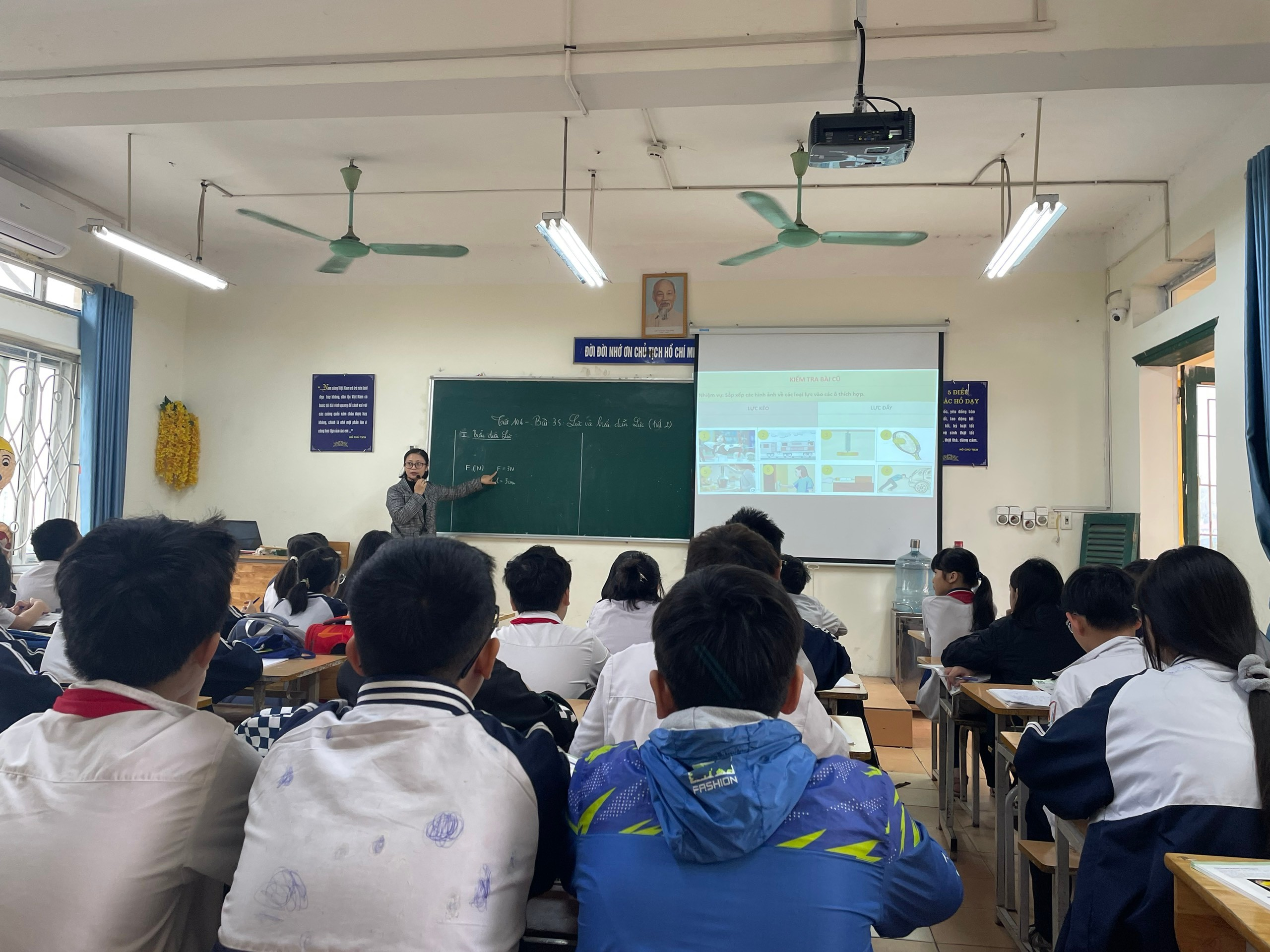 